ДОГОВОР транспортной экспедиции №        г.Санкт-ПетербургОбщество с ограниченной ответственностью «НОВЫЙ УРОВЕНЬ», именуемое в дальнейшем «Экспедитор», в лице Генерального директора Тихоньких Дениса Николаевича, действующего на основании Устава, с одной стороны и  Индивидуальный предприниматель                                          , именуемый в дальнейшем «Клиент», в лице                                                                 , действующего на основании Свидетельства, с другой стороны, совместно именуемые в дальнейшем «Стороны», заключили настоящий Договор об организации перевозок (в дальнейшем – «Договор») 
о нижеследующем:ПРЕДМЕТ ДОГОВОРАНастоящий Договор регулирует взаимоотношения Сторон при выполнении Экспедитором работ и услуг в интересах и по поручению Клиента, связанных с организацией перевозок и транспортно-экспедиторского обслуживания коммерческих, экспортно-импортных и транзитных грузов по территории РФ и стран ЕврАзЭс.Перечень услуг Экспедитора определяется в соответствии с Классификацией транспортно-экспедиторских услуг, предусмотренной ГОСТ Р 52298-2004. Конкретные услуги и условия их оказания определяются на основаниях, согласованных Сторонами в Поручении Экспедитору (Приложение №1 к Договору), далее по тексту - «Поручение», являющемся неотъемлемой частью настоящего Договора.Экспедитор организует перевозку грузов в соответствии с положениями настоящего Договора, Гражданским кодексом Российской Федерации, Федеральным законом от 08.11.2007 № 259-ФЗ «Устав автомобильного транспорта и городского наземного электрического транспорта», Федеральным законом от 30.06.2003 № 87-ФЗ «О транспортно-экспедиционной деятельности», Постановлением Правительства РФ от 15.04.2011 N 272 «Об утверждении Правил перевозок грузов автомобильным транспортом» и иными законодательными и нормативными правовыми актами Российской Федерации.При исполнении обязанностей по настоящему Договору Экспедитор действует от своего имени и за счет Клиента.При необходимости совершения действий при исполнении настоящего Договора от имени Клиента Экспедитору выдается доверенность.Экспедитор оказывает услуги по настоящему Договору лично и/или с привлечением третьих лиц.Качество оказываемых Экспедитором транспортно-экспедиционных услуг должно отвечать требованиям национальных стандартов Российской Федерации, нормативных правовых актов в области транспортно-экспедиционной деятельности, а также условиям Договора транспортной экспедиции.ПОРЯДОК ВЗАИМОДЕЙСТВИЯ СТОРОНКлиент передает на акцептование Экспедитору подписанное Поручение Экспедитору (Приложение №1 к Договору) далее по тексту – «Поручение» не позднее 24 часов до начала предполагаемого времени отгрузки. По предварительной договоренности Сторон возможно сокращение предельно допустимого срока подачи Поручения.Подписанное Клиентом Поручение с оттиском печати должно быть направлено посредством электронной связи с последующим предоставлением оригинала в 30-дневный срок. Информация, предоставленная Клиентом в Поручении, считается достоверной. Вся официальная переписка между Сторонами, осуществляется электронным способом и имеет юридическую силу, если ведётся только с нижеуказанных ящиков электронной связи.В качестве почтовых ящиков электронной связи Клиент использует следующие адреса электронной почты:       В качестве почтовых ящиков электронной связи Экспедитор использует следующие адреса электронной почты: info@ve-zy.ru,                         В случае обнаружения в Поручении неполной либо требующей уточнения информации Экспедитор вправе запросить у Клиента уточнения и дополнения, необходимые для надлежащего исполнения обязательств по Договору. Клиент вправе отозвать переданное Экспедитору Поручение на любом этапе его исполнения при соблюдении следующих условий:Наличия технической и организационной возможности изъятия груза из перевозки;Возмещения Клиентом Экспедитору всех расходов, произведенных в целях исполнения экспедиционных услуг, включая выплату Экспедитору неустойки согласно п. 5.7.Клиент либо указанный в Приложении Грузоотправитель (далее – «Грузоотправитель») обязан передать все необходимые сопроводительные документы к грузу, а Экспедитор – принять их в месте и во время, согласованные в Поручении.Фактическое количество груза удостоверяется подписью Клиента (Грузоотправителя/Грузополучателя) в Транспортной накладной. До прибытия транспортного средства под погрузку Клиент/Грузоотправитель должен обеспечить подготовку груза к перевозке (затоварить, сгруппировать по Грузополучателям, подготовить транспортно-сопроводительные документы, пропуска на право проезда к месту погрузки и выгрузки грузов и т.п.), с тем, чтобы обеспечить рациональное использование транспортных средств и сохранность груза в пути следования. Грузы, нуждающиеся в таре для предохранения их при перевозке от утраты, недостачи, порчи и повреждения, должны предъявляться к перевозке в исправной таре, соответствующей государственным стандартам или техническим условиям, или в установленных случаях в иной исправной таре, обеспечивающей их полную сохранность. Груз, который был предъявлен Клиентом/Грузоотправителем в состоянии, не соответствующем правилам перевозки, и не был приведен им в надлежащее состояние в срок, обеспечивающий своевременную отправку, считается не предъявленным.Клиент/Грузоотправитель своими силами обязан обеспечить упаковку груза в соответствии с Федеральным законом от 08.11.2007 № 259-ФЗ «Устав автомобильного транспорта и городского наземного электрического транспорта».  Если упаковка производится силами Экспедитора, то в Поручении делается соответствующая запись.Погрузка грузов на транспортные средства, закрепление, укрытие, увязка и распределение груза по кузову (в соответствии с Федеральным законом от 13.07.2015 № 248-ФЗ) производится Клиентом/Грузоотправителем своими силами в месте погрузки (на складе). Экспедитор обязан проверить соответствие укладки и крепления груза на подвижном составе требованиям безопасности движения и обеспечения сохранности подвижного состава, а также сообщить Грузоотправителю 
о замеченных погрешностях в укладке и креплении груза, угрожающих его сохранности. Грузоотправитель по требованию Экспедитора обязан устранить обнаруженные недостатки при укладке и креплении груза.Экспедитор осуществляет приемку груза по количеству мест, указанных в транспортных документах, относительно числа грузовых мест. Приёмка груза по накладным с полным контролем вложений предварительно согласовывается с Экспедитором и фиксируется в Поручении.За внутритарное количество и качество доставленного груза при ненарушенных ЗПУ (запорно-пломбировочных устройствах) на автомобиле Экспедитор ответственности не несет.За внутритарное количество и качество доставленного груза при неповреждённой упаковке Экспедитор ответственности не несёт.Маркировка каждого места груза должна содержать информацию о наименовании Грузополучателя и манипуляционные знаки, указывающие на способы обращения с грузом.Клиент самостоятельно определяет объем и/или вес груза, каковые указывает в Поручении до передачи груза Экспедитору. Клиент/Грузоотправитель представляет Экспедитору транспортные накладные в четырех экземплярах, которые являются основными перевозочными документами и по которым производится списание этого груза Грузоотправителем и его принятие Грузополучателем. По согласованию Сторон транспортные накладные также могут быть подготовлены Экспедитором на основании информации о грузе, предоставленной Клиентом, о чем делается соответствующая запись в Поручении. Клиент несет ответственность за все последствия, если сведения, указанные им в транспортной накладной или предоставленные Экспедитору, являлись неточными и неполными. За возможные последствия, которые могут возникнуть по причине предоставления недостоверной информации Клиентом, Экспедитор ответственности не несёт.Экспедитор извещает указанного в Поручении Грузополучателя (далее - «Грузополучатель») о времени выдачи груза в пункте назначения согласно п. 11.1 настоящего Договора.Экспедитор не принимает участия в перевесах и пересчетах грузов, прибывших в исправных автомобилях, прицепах, отдельных секциях автомобиля, контейнерах и цистернах с неповрежденными пломбами Грузоотправителя, а также в исправной таре, которые выдаются Грузополучателю без проверки веса и количества грузовых мест. Вскрытие Грузополучателем прицепа, полуприцепа, фургона, секций, контейнера и т.д., доставленных при исправных пломбах Грузоотправителя, производится только после росписи Грузополучателем/уполномоченным лицом в транспортной накладной о получении груза.Внешние незначительные повреждения (потертости, помятости, повреждения стрейч-ленты, механические повреждения транспортировочных паллет, поддонов и т.д.) транспортной упаковки повреждением груза не считаются.В случае неявки Грузополучателя для приемки груза в согласованное с Клиентом время Экспедитор размещает груз на хранение за счет Клиента. В случае если Экспедитор принимает груз Клиента на складское хранение, Экспедитор выдает Клиенту складскую расписку.В случае наличия дебиторской задолженности Клиента по оплате при доставке груза в пункт назначения Экспедитор вправе за счет Клиента удерживать принятый к перевозке груз до момента полного расчета Клиента с Экспедитором. При непоступлении оплаты в течение 2 (двух) суток 
с момента доставки груза в пункт назначения Экспедитор вправе при соблюдении досудебного претензионного порядка обратиться в Арбитражный суд города Санкт-Петербурга и Ленинградской области по истечении 30 дней с требованием о взыскании с Клиента задолженности с обращением взыскания на удерживаемый груз.Груз, находящийся у Экспедитора на основании п.п. 2.18 и 2.19 настоящего Договора, выдается Клиенту (Грузополучателю) после полной оплаты Клиентом услуг, оказанных Экспедитором, и возмещения расходов Экспедитора, в том числе связанных с хранением груза.Подписанная уполномоченными представителями Сторон, транспортная накладная подтверждает фактические обстоятельства исполнения поручения Клиента.После исполнения Экспедитором обязательств по доставке груза Стороны подписывают Акт выполненных работ (оказанных услуг).В течение 5 (пяти) рабочих дней после получения Акта выполненных работ (оказанных услуг) от Экспедитора Клиент обязан подписать его и один экземпляр передать Экспедитору либо 
в указанный срок передать Экспедитору мотивированный отказ от его подписания.Если в установленный в пункте 2.23 настоящего Договора срок Клиент не представит Экспедитору экземпляр подписанного им Акта выполненных работ (оказанных услуг) или мотивированный отказ от его подписания, услуги считаются принятыми Клиентом без замечаний.ПРАВА И ОБЯЗАННОСТИ СТОРОНЭкспедитор обязан: Выполнить или организовать выполнение транспортно-экспедиционных услуг 
в соответствии с настоящим Договором и подписанным обеими Сторонами Поручением Экспедитору.Осуществить доставку груза до Грузополучателя.Производить за счет Клиента оплату всех платежей, необходимых для доставки груза в пункт назначения.Производить надлежащее оформление документации, необходимой для осуществления перевозки.Подавать под погрузку исправные транспортные средства, пригодные для перевозки груза Клиента и отвечающие техническим условиям и санитарным требованиям, в количестве и в сроки (дата и время), согласованные в Поручении Экспедитору.Выдавать груз в пункте назначения уполномоченному лицу (Грузополучателю), указанному в Поручении Экспедитору.Сообщить Клиенту об обнаруженной неполноте полученной информации о грузе, и в случае неполноты информации запросить у Клиента дополнительные данные, необходимые для надлежащего исполнения условий Договора.Экспедитор имеет право:Удерживать находящийся в его распоряжении груз до уплаты вознаграждения 
и возмещения понесенных им в интересах Клиента расходов (ст. 3 Закона № 87-ФЗ).Не приступать к исполнению соответствующих обязанностей до предоставления информации о грузе (ст. 804 ГК РФ)Проверять достоверность необходимых документов, а также информации
о свойствах груза, условиях его перевозки и иной информации, необходимой для исполнения обязанностей, предусмотренных Договором транспортной экспедиции (ст. 3 Закона № 87-ФЗ).Привлечь к исполнению своих обязанностей других лиц (ст. 805 ГК РФ).Отступать от указаний Клиента в его интересах при невозможности уведомления (ст. 3 Закона № 87-ФЗ).Выбирать или изменять вид транспорта, маршрут перевозки груза, последовательность перевозки груза различными видами транспорта (ст. 3 Закона № 87-ФЗ).Клиент обязан:Предоставить Экспедитору документы и другую информацию о свойствах груза, условиях его перевозки, а также иную информацию, необходимую для исполнения Экспедитором обязанностей, предусмотренных Договором транспортной экспедиции (ст. 804 ГК РФ).Выдать Экспедитору доверенность, если она необходима для выполнения его обязанностей (ст. 802 ГК РФ).Контролировать передачу Экспедитору груза и не передавать грузы, запрещенные к перевозке автомобильным транспортом в соответствии с действующим законодательством РФ, в том числе взрывоопасные, легковоспламеняющиеся, содержащие едкие и ядовитые вещества, а также грузы, требующие особых условий перевозки и/или хранения, в том числе скоропортящиеся и требующие определенного температурного режима.До начала перевозки предоставить Экспедитору необходимые транспортно-сопроводительные документы на груз.Обеспечить своевременную передачу груза Экспедитору, а также его получение 
в пункте назначения. Нормативное время погрузки/выгрузки – 4 (четыре) часа. В случае превышения нормативного времени взимается дополнительная плата, устанавливаемая Экспедитором, если в Поручении не оговорено иное, в размере 500 (пятисот) рублей за каждый начавшийся дополнительный час. Передать Экспедитору груз, упакованный и промаркированный в соответствии с требованиями п. 2.8 и 2.9 настоящего Договора.В транспортной накладной отмечать: дату, время прибытия и убытия автотранспортных средств и заверять подписью и печатью Клиента (Грузоотправителя/Грузополучателя).Оплачивать простой транспортного средства по вине Грузоотправителя и Грузополучателя. Начало простоя считается с момента уведомления Клиента Экспедитором и до времени окончания выдачи груза, зафиксированного в сопроводительных документах. Простой оплачивается, если в Поручении не оговорено иное, в размере 500 (пятисот) рублей за каждый начавшийся дополнительный час.Своевременно и полностью оплачивать счета, выставленные Экспедитором в соответствии с условиями настоящего Договора.ВОЗНАГРАЖДЕНИЕ ЭКСПЕДИТОРА. ПОРЯДОК РАСЧЕТОВСтоимость услуг (вознаграждение Экспедитора) по настоящему Договору определяется индивидуально по каждой перевозке и согласовывается Сторонами в Поручении.Размер вознаграждения Экспедитора определяется как стоимость транспортно-экспедиционного обслуживания, которое включает в себя комплекс услуг Экспедитора, вид и объем которых в каждом конкретном случае определяется заявкой Клиента (Поручение).  Стоимость транспортно-экспедиционного обслуживания, в соответствии с обычаем делового оборота, может называться ставкой. Вознаграждение Экспедитора включает в себя покрытие следующих затрат,  понесенных  для исполнения  Поручения Клиента: (1) Стоимость перевозки груза Клиента по территории РФ, согласованная Сторонами в Поручении; (2) Расходы на осуществляемые за пределами территории РФ доставку и  экспедирование груза, выполняемые иностранными агентами или Экспедиторами; 
(3) Расходы на услуги по таможенному оформлению груза Клиента; (4) Расходы на работы и услуги терминала, порта, ж/д станции по обслуживанию груза Клиента, связанные с приемом груза для отправки и выдачей груза для вывоза; (5) Расходы по ввозу/вывозу грузов со склада/до склада Клиента в порт/из порта, включая вывоз/возврат порожних контейнеров; (6) Иные расходы, необходимые для  исполнения Поручения.По факту приемки груза к перевозке Экспедитор выставляет счет, который Клиент обязан оплатить в течение 3 (Трех) банковских дней с момента выставления счета, если иное не установлено дополнительным соглашением Сторон или Приложением, в противном случае Экспедитор вправе применить последствия, предусмотренные п. 2.19 настоящего Договора.В процессе исполнения Поручения, могут возникать расходы, не включенные в вознаграждение Экспедитора (ставку). Эти расходы Клиент возмещает Экспедитору на основании копий подтверждающих документов.  Дополнительно возмещаемыми расходами могут быть: (1) Сверхнормативный простой автотранспорта; (2) Перемещение в целях осмотра, взвешивания и т.п., дополнительное перемещение; (3) Иные документально подтвержденные расходы Экспедитора, связанные с выполнением заявки Клиента и возникшие не по вине Экспедитора; (4) Суммы штрафных санкций и расходов, предъявленных Экспедитору привлеченными им для исполнения заявки Клиента третьими лицами (в том числе перевозчиками), если обязанность по оплате таких санкций и расходов возникла у Экспедитора из-за ненадлежащего выполнения Клиентом своих обязанностей.Клиент обязан возместить Экспедитору непредвиденные расходы (п. 4.5 настоящего Договора) в течение 3 (трех) банковских дней с момента выставления счета.Моментом оплаты счета является дата зачисления денежных средств на расчетный счет, указанный Экспедитором.ОТВЕТСТВЕННОСТЬ СТОРОНСтороны несут ответственность за неисполнение или ненадлежащее исполнение обязательств в соответствии с действующим законодательством РФ и условиями настоящего Договора. Экспедитор несет ответственность перед Клиентом в виде возмещения реального ущерба за утрату, недостачу или повреждение (порчу) груза после его принятия Экспедитором и до выдачи Клиенту (Грузополучателю) при суммарной стоимости груза до 200 000 (двухсот тысяч) рублей, если не докажет, что утрата, недостача или повреждение (порча) груза произошли вследствие обстоятельств, которые Экспедитор не мог предотвратить и устранение которых от него не зависело, в следующих размерах:За утрату или недостачу груза – в размере объявленной ценности или действительной стоимости груза, определяемой на основании документов, указанных в п. 2.14. настоящего Договора, а при отсутствии указанных документов – на основании соглашения Сторон (в случае недостижения Сторонами согласия стоимость груза определяется на основании заключения независимого эксперта);За повреждение (порчу) груза - в размере суммы, на которую понизилась стоимость груза, а при невозможности восстановления поврежденного груза – в размере его полной стоимости. Определение стоимости груза производится в порядке, установленном в п. 5.2.1. настоящего Договора.Экспедитор не несет ответственность и не возмещает Клиенту убытки:За недостачу груза в пределах норм естественной убыли и/или предельного расхождения массы нетто, установленных уполномоченным государственным органом исполнительной власти;За внутритарную недостачу и повреждение груза при целостности транспортной упаковки;За недостачу, повреждения (порчу) груза при неисполнении Клиентом требований п. 3.3 настоящего Договора;За повреждения (порчу) груза в результате неуказания особых условий перевозки, и/или указания недостоверных сведений о грузе Клиентом в Поручении Экспедитору;За порчу груза в период его хранения в случаях, предусмотренных п. 2.18 и п. 2.19 настоящего Договора.За возникшую порчу груза вследствие его удержания Экспедитором по вине Клиента (ст. 3 Закона № 87-ФЗ).За несвоевременные уплату вознаграждения Экспедитору и возмещение понесенных им в интересах Клиента расходов (ст.10 Закона № 87-ФЗ).За нарушение сроков доставки Экспедитор несет ответственность в размере 0,1% от согласованной Сторонами в Поручении стоимости перевозки за каждый день опоздания. При этом сумма штрафа не может превышать 30 % от стоимости перевозки, если нарушение сроков доставки произошло не по вине Экспедитора.При суммарной стоимости груза от 200 000 (двухсот тысяч) рублей включительно Экспедитор несет ответственность перед Клиентом в виде возмещения реального ущерба за утрату, недостачу или повреждение (порчу) груза после его принятия Экспедитором и до выдачи Клиенту (Грузополучателю) только в случае, если Клиент поручает Экспедитору страхование груза, 
о чем делается соответствующая запись в Поручении, при этом согласованная Сторонами стоимость услуг по страхованию груза включается в указанное в Поручении вознаграждение Экспедитору. Отказ Клиента от страхования, по усмотрению Экспедитора, может служить основанием к отказу в приеме груза к экспедированию, при этом к Экспедитору не применяются штрафные санкции и он не возмещает Клиенту возможные убытки.Клиент обязан полностью возместить Экспедитору убытки, причиненные в результате:Неполноты, недостоверности или несвоевременности предоставления Клиентом документов или информации, необходимых Экспедитору для надлежащей организации перевозки;Перегруза либо повреждения транспортного средства по вине Клиента (Грузоотправителя, Грузополучателя);Порожнего пробега, сверхнормативного простоя транспортного средства под погрузкой/выгрузкой, переадресовки и хранения груза, произошедших по вине Клиента (Грузоотправителя, Грузополучателя);В других случаях, предусмотренных действующим законодательством РФ.В случае несвоевременной оплаты услуг Экспедитора, Клиент обязуется оплатить пени в размере 0,1% от согласованной Сторонами в Поручении стоимости перевозки за каждый день просрочки, но не более 30% от данной стоимости перевозки.При отказе от услуг Экспедитора менее чем за 24 часа до начала указанного в Поручении времени, Клиент уплачивает Экспедитору штраф в размере 20% от согласованной Сторонами в Поручении стоимости перевозки.ОБСТОЯТЕЛЬСТВА НЕПРЕОДОЛИМОЙ СИЛЫ (ФОРС-МАЖОР)Стороны по настоящему Договору освобождаются от ответственности за частичное или полное неисполнение обязательств по настоящему Договору, если оно явилось следствием обстоятельств непреодолимой силы, возникших после заключения настоящего Договора в результате событий чрезвычайного характера, которые Стороны не могли ни предвидеть, ни предотвратить разумными мерами, в том числе: военных действий, наводнений, землетрясений, пожаров, массовых беспорядков, забастовок и пикетов на транспорте, аварий, в том числе на транспортных коммуникациях, противоправных действий третьих лиц, вступления в силу актов государственных органов и органов транспорта, препятствующих исполнению обязанностей по настоящему Договору, а также устойчивых неблагоприятных метеоусловий, препятствующих работе транспорта и погрузо-разгрузочным работам, а равно, если по указанным причинам истекли предельные сроки хранения грузов.При наступлении обстоятельств, указанных в п. 6.1 Договора, Сторона должна без промедления известить об этом в письменной форме другую Сторону. Извещение должно содержать данные о характере обстоятельств, а также оценку их влияния на возможность исполнения Сторон своих обязательств по настоящему Договору и срок исполнения обязательств.По прекращении обстоятельств, указанных в п. 6.1 Договора, Сторона должна без промедления известить об этом другую Сторону в письменном виде. В извещении должен быть указан срок, в который предполагается исполнить обязательство по настоящему Договору.В случаях, предусмотренных п. 6.1 Договора, срок выполнения Сторонами обязательств по данному Договору отодвигается соразмерно времени, в течение которого действуют такие обстоятельства, и на время устранений их последствий.В случаях, когда указанные в п. 6.1 Договора обстоятельства и их последствия продолжают действовать более 30 дней, или становится ясно, что они и (или) их последствия будут действовать более этого срока, любая из Сторон вправе расторгнуть настоящий Договор, предупредив об этом письменно другую Сторону за две недели до даты расторжения Договора. При этом ни одна из Сторон не вправе требовать возмещения каких-либо убытков, понесенных ею в связи с таким расторжением настоящего Договора.КОНФИДЕНЦИАЛЬНОСТЬВся предоставляемая Сторонами друг другу техническая, финансовая и иная информация, связанная с заключением и исполнением настоящего Договора, считается конфиденциальной.Стороны принимают все необходимые и разумные меры для предотвращения разглашения полученной информации третьим лицам. Стороны вправе раскрывать такую информацию третьим лицам, в случае привлечения их к деятельности, требующей знания такой информации, только в том объеме, который необходим для реализации целей настоящего Договора, и только в случае достижения соответствующей Договоренности между Сторонами.Условия настоящего Договора, дополнительных соглашений к нему и иная информация, полученная Сторонами в соответствии с Договором, конфиденциальны и не подлежат разглашению.Стороны обязуются соблюдать конфиденциальность информации, относящейся к предмету 
настоящего Договора, в течение всего срока его действия, а также в течение 3 лет по истечению срока его действия.ПОРЯДОК РАЗРЕШЕНИЯ СПОРОВВсе споры и разногласия, возникшие в связи с неисполнением или ненадлежащим исполнением Сторонами условий настоящего Договора, разрешаются с обязательным соблюдением претензионного порядка.Претензии, предъявляемые на основании фактов недостачи или повреждения (порчи) груза, должны быть переданы Экспедитору в письменной форме в течение 3 (трех) месяцев с момента выдачи груза Клиенту (Грузополучателю) с обязательным приложением копии настоящего Договора, Товарно-транспортной накладной, акта «Об обнаружении недостачи, повреждения (порчи) груза» подписанного Сторонами/представителями Сторон и документов, подтверждающих действительную стоимость груза (счет-фактура, кассовый чек продавца, Экспедиторский документ и т.п.).Экспедитор обязан рассмотреть претензию и дать ответ по существу заявленного требования в течение 30 (тридцати) календарных дней с момента ее получения.Возмещение по претензиям, предъявленным на основании факта невозможности восстановления (реализации, использования) поврежденного/испорченного груза, производится только после предоставления Экспедитору акта об уничтожении указанного груза, составленного с участием Экспедитора, либо после передачи указанного груза Клиентом (Грузополучателем) Экспедитору.Возмещение по претензиям Экспедитор производит путем зачета удовлетворенной суммы претензии в счет оплаты будущих услуг Экспедитора, а при отказе Клиента от будущих услуг – путем перечисления денежных средств на расчетный счет Клиента в течение 30 дней.В случае, если вышеназванными мерами не удалось достичь согласия Сторон, заинтересованная Сторона вправе передать спор на рассмотрение Арбитражного суда города Санкт-Петербурга и Ленинградской области.СРОК ДЕЙСТВИЯ ДОГОВОРА Настоящий Договор вступает в силу и действует в течение года с момента подписания его обеими Сторонами.Если ни одна из Сторон за два месяца до истечения срока Договора письменно не уведомит другую Сторону о намерении прекратить Договор или продлить его на других условиях, Договор считается продленным на неопределенный срок на тех же условиях. Каждая из Сторон вправе расторгнуть настоящий Договор в одностороннем порядке, уведомив об этом другую Сторону в письменной форме или по электронной почте не менее чем за 30 дней. Одностороннее расторжение Договора не влечет за собой прекращения исполнения обязательств Сторон, возникших до момента расторжения Договора. ПРОЧИЕ УСЛОВИЯ  Взаимоотношения Сторон регулируется настоящим Договором. Правовые аспекты касающиеся взаимодействия Клиента и Экспедитора, не рассмотренные в настоящем Договоре, регламентируются действующим законодательством Российской Федерации. Все дополнительные условия к настоящему Договору по конкретной перевозке согласовываются Сторонами в Поручении Экспедитору, являющемся неотъемлемой частью настоящего Договора. В части дополнительных условий, не прописанных в настоящем Договоре, но оговоренных в Поручении Экспедитору, приоритет отдается Поручению Экспедитору. Изменения и дополнения, касающиеся основных положений Договора, оформляются в виде дополнительных соглашений. Каждая из Сторон при подписании настоящего Договора заявляет и гарантирует, что она является юридическим лицом, должным образом учрежденным по действующему российскому законодательству. Экспедитор имеет право привлекать третьих лиц к исполнению своих обязанностей по настоящему Договору. Возложение исполнения обязанностей на третье лицо не освобождает Экспедитора от ответственности перед Клиентом за неисполнение или ненадлежащее исполнение настоящего Договора. Настоящий Договор составлен в двух экземплярах и имеющих одинаковую юридическую силу.ПРИЛОЖЕНИЯ  Приложение №1 к Договору – Поручение Экспедитору. Приложение должно содержать: (1) Номер и дату; (2) Место, адрес, дату и время подачи автотранспортного средства; (3) Ф.И.О. и каналы связи с представителем Клиента/Грузоотправителя/Грузополучателя; (4) Наименование груза; 
(5) Наименование, характеристику упаковки и объем (вес, количество мест) груза; (6) Маршрут предстоящей перевозки и адрес Грузополучателя; (7) Ф.И.О. и каналы связи с представителем  Грузополучателя, отвечающего за прием груза; (8) Срок доставки груза, дату и место передачи; (9) Согласованная стоимость выполнения Поручения; (10) Дополнительные условия перевозки, при их наличии; (11) Реквизиты Сторон.АДРЕСА, РЕКВИЗИТЫ И ПОДПИСИ СТОРОН Приложение №1 к Договору транспортной экспедиции №         от «      »            20   г.Подпись    ______________________/ Тихоньких Д.Н.                  Подпись    ______________________/ _______________/ЭКСПЕДИТОР: КЛИЕНТ: Общество с ограниченной ответственностью «НОВЫЙ УРОВЕНЬ» ООО "Новый Уровень"Тел. +7(812) 309-88-58.  e-mail: info@ve-zy.ruИНН 7810378989 / КПП 781001001ОГРН 1157847293560 / ОКПО 27421379р/с 40702810605200000417В Филиал Петровский ПАО Банка «ФК Открытие» г. Санкт-Петербургк/с 30101810540300000795 / БИК 044030795Адрес юридический: 196105, г.Санкт-Петербург, пр. Юрия Гагарина, д.1, лит.А, пом. 72-НАдрес фактический / почтовый: 196105, г.Санкт-Петербург, пр. Юрия Гагарина, д.1, лит.А, оф. 207-13ИНН  ОГРНИП  р/с  В  к/с                                / БИК                 Адрес юридический:                   Адрес фактический / почтовый:                  Генеральный директор  OOO «НОВЫЙ УРОВЕНЬ»: _________________ /Тихоньких Д.Н./ м.п. _________________ /_____________/ м.п. 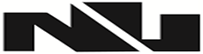 Поручение Экспедитору №            от ______Поручение Экспедитору №            от ______Грузоотправитель: Грузоотправитель: Грузоотправитель: Грузоотправитель: Грузополучатель: Грузополучатель: Адрес погрузки/Контактное лицо/Дата/время:Адрес погрузки/Контактное лицо/Дата/время:Адрес погрузки/Контактное лицо/Дата/время:Адрес погрузки/Контактное лицо/Дата/время:Место разгрузки/Контактное лицо/Дата/время:Место разгрузки/Контактное лицо/Дата/время:Наименование грузаКол-во мест, шт.Объём груза, м3Вес, кг.Особые указания к перевозке (приемке, сдаче, крепления, тип перевозки и пр.):Особые указания к перевозке (приемке, сдаче, крепления, тип перевозки и пр.):Согласованная стоимость выполнения заказа:Согласованная стоимость выполнения заказа:Условия, способ и срок оплатыСтраховая стоимость:Страховая стоимость:Условия, способ и срок оплатыДополнительные услуги:Данные на водителя и автомобиль: Данные на водителя и автомобиль: Данные на водителя и автомобиль: Данные на водителя и автомобиль: Данные на водителя и автомобиль: Данные на водителя и автомобиль: * При междугородних перевозках за отказ от использования транспорта менее чем за 24 часа до момента подачи транспорта на место загрузки Клиент оплачивает неустойку в размере 20% от согласованной ставки. Под неподачей транспорта признаётся неприбытие транспорта, либо его прибытие с опозданием более чем на три часа. В случае, если транспорт прибыл с опозданием более чем на три часа, но был использован Клиентом, это не считается неподачей транспорта.   
** Взаимоотношения сторон определяются ГК РФ, Уставом автомобильного автотранспорта РФ. Все существенные условия сотрудничества Сторон, отражённые и согласованные в данном Поручении, являются необходимыми для выполнения, в том числе взаиморасчёты Сторон. Данное приложение (Поручение) имеет силу Договора и, подписанное Сторонами посредством технических средств связи (телефон, факс, электронная почта и т.п.), имеет юридическую силу. В случае отсутствия технической возможности подписать данное приложение (Поручение), Клиент подтверждает Поручение путем текстового сообщения с адреса электронной почты, указанной в реквизитах.* При междугородних перевозках за отказ от использования транспорта менее чем за 24 часа до момента подачи транспорта на место загрузки Клиент оплачивает неустойку в размере 20% от согласованной ставки. Под неподачей транспорта признаётся неприбытие транспорта, либо его прибытие с опозданием более чем на три часа. В случае, если транспорт прибыл с опозданием более чем на три часа, но был использован Клиентом, это не считается неподачей транспорта.   
** Взаимоотношения сторон определяются ГК РФ, Уставом автомобильного автотранспорта РФ. Все существенные условия сотрудничества Сторон, отражённые и согласованные в данном Поручении, являются необходимыми для выполнения, в том числе взаиморасчёты Сторон. Данное приложение (Поручение) имеет силу Договора и, подписанное Сторонами посредством технических средств связи (телефон, факс, электронная почта и т.п.), имеет юридическую силу. В случае отсутствия технической возможности подписать данное приложение (Поручение), Клиент подтверждает Поручение путем текстового сообщения с адреса электронной почты, указанной в реквизитах.* При междугородних перевозках за отказ от использования транспорта менее чем за 24 часа до момента подачи транспорта на место загрузки Клиент оплачивает неустойку в размере 20% от согласованной ставки. Под неподачей транспорта признаётся неприбытие транспорта, либо его прибытие с опозданием более чем на три часа. В случае, если транспорт прибыл с опозданием более чем на три часа, но был использован Клиентом, это не считается неподачей транспорта.   
** Взаимоотношения сторон определяются ГК РФ, Уставом автомобильного автотранспорта РФ. Все существенные условия сотрудничества Сторон, отражённые и согласованные в данном Поручении, являются необходимыми для выполнения, в том числе взаиморасчёты Сторон. Данное приложение (Поручение) имеет силу Договора и, подписанное Сторонами посредством технических средств связи (телефон, факс, электронная почта и т.п.), имеет юридическую силу. В случае отсутствия технической возможности подписать данное приложение (Поручение), Клиент подтверждает Поручение путем текстового сообщения с адреса электронной почты, указанной в реквизитах.* При междугородних перевозках за отказ от использования транспорта менее чем за 24 часа до момента подачи транспорта на место загрузки Клиент оплачивает неустойку в размере 20% от согласованной ставки. Под неподачей транспорта признаётся неприбытие транспорта, либо его прибытие с опозданием более чем на три часа. В случае, если транспорт прибыл с опозданием более чем на три часа, но был использован Клиентом, это не считается неподачей транспорта.   
** Взаимоотношения сторон определяются ГК РФ, Уставом автомобильного автотранспорта РФ. Все существенные условия сотрудничества Сторон, отражённые и согласованные в данном Поручении, являются необходимыми для выполнения, в том числе взаиморасчёты Сторон. Данное приложение (Поручение) имеет силу Договора и, подписанное Сторонами посредством технических средств связи (телефон, факс, электронная почта и т.п.), имеет юридическую силу. В случае отсутствия технической возможности подписать данное приложение (Поручение), Клиент подтверждает Поручение путем текстового сообщения с адреса электронной почты, указанной в реквизитах.* При междугородних перевозках за отказ от использования транспорта менее чем за 24 часа до момента подачи транспорта на место загрузки Клиент оплачивает неустойку в размере 20% от согласованной ставки. Под неподачей транспорта признаётся неприбытие транспорта, либо его прибытие с опозданием более чем на три часа. В случае, если транспорт прибыл с опозданием более чем на три часа, но был использован Клиентом, это не считается неподачей транспорта.   
** Взаимоотношения сторон определяются ГК РФ, Уставом автомобильного автотранспорта РФ. Все существенные условия сотрудничества Сторон, отражённые и согласованные в данном Поручении, являются необходимыми для выполнения, в том числе взаиморасчёты Сторон. Данное приложение (Поручение) имеет силу Договора и, подписанное Сторонами посредством технических средств связи (телефон, факс, электронная почта и т.п.), имеет юридическую силу. В случае отсутствия технической возможности подписать данное приложение (Поручение), Клиент подтверждает Поручение путем текстового сообщения с адреса электронной почты, указанной в реквизитах.* При междугородних перевозках за отказ от использования транспорта менее чем за 24 часа до момента подачи транспорта на место загрузки Клиент оплачивает неустойку в размере 20% от согласованной ставки. Под неподачей транспорта признаётся неприбытие транспорта, либо его прибытие с опозданием более чем на три часа. В случае, если транспорт прибыл с опозданием более чем на три часа, но был использован Клиентом, это не считается неподачей транспорта.   
** Взаимоотношения сторон определяются ГК РФ, Уставом автомобильного автотранспорта РФ. Все существенные условия сотрудничества Сторон, отражённые и согласованные в данном Поручении, являются необходимыми для выполнения, в том числе взаиморасчёты Сторон. Данное приложение (Поручение) имеет силу Договора и, подписанное Сторонами посредством технических средств связи (телефон, факс, электронная почта и т.п.), имеет юридическую силу. В случае отсутствия технической возможности подписать данное приложение (Поручение), Клиент подтверждает Поручение путем текстового сообщения с адреса электронной почты, указанной в реквизитах.РЕКВИЗИТЫ СТОРОНРЕКВИЗИТЫ СТОРОНРЕКВИЗИТЫ СТОРОНРЕКВИЗИТЫ СТОРОНРЕКВИЗИТЫ СТОРОНРЕКВИЗИТЫ СТОРОНЭКСПЕДИТОРЭКСПЕДИТОРЭКСПЕДИТОРЭКСПЕДИТОРКЛИЕНТКЛИЕНТООО "Новый Уровень"Тел. +7(812) 309-88-58.  e-mail: info@ve-zy.ruИНН 7810378989 / КПП 781001001ОГРН 1157847293560 / ОКПО 27421379р/с 40702810605200000417В Филиал Петровский ПАО Банка «ФК Открытие» г. Санкт-Петербургк/с 30101810540300000795 / БИК 044030795Адрес юридический: 196105, г.Санкт-Петербург, пр. Юрия Гагарина, д.1, лит.А, пом. 72-НАдрес фактический / почтовый: 196105, г.Санкт-Петербург, пр. Юрия Гагарина, д.1, лит. А, оф. 207-13ООО "Новый Уровень"Тел. +7(812) 309-88-58.  e-mail: info@ve-zy.ruИНН 7810378989 / КПП 781001001ОГРН 1157847293560 / ОКПО 27421379р/с 40702810605200000417В Филиал Петровский ПАО Банка «ФК Открытие» г. Санкт-Петербургк/с 30101810540300000795 / БИК 044030795Адрес юридический: 196105, г.Санкт-Петербург, пр. Юрия Гагарина, д.1, лит.А, пом. 72-НАдрес фактический / почтовый: 196105, г.Санкт-Петербург, пр. Юрия Гагарина, д.1, лит. А, оф. 207-13ООО "Новый Уровень"Тел. +7(812) 309-88-58.  e-mail: info@ve-zy.ruИНН 7810378989 / КПП 781001001ОГРН 1157847293560 / ОКПО 27421379р/с 40702810605200000417В Филиал Петровский ПАО Банка «ФК Открытие» г. Санкт-Петербургк/с 30101810540300000795 / БИК 044030795Адрес юридический: 196105, г.Санкт-Петербург, пр. Юрия Гагарина, д.1, лит.А, пом. 72-НАдрес фактический / почтовый: 196105, г.Санкт-Петербург, пр. Юрия Гагарина, д.1, лит. А, оф. 207-13ООО "Новый Уровень"Тел. +7(812) 309-88-58.  e-mail: info@ve-zy.ruИНН 7810378989 / КПП 781001001ОГРН 1157847293560 / ОКПО 27421379р/с 40702810605200000417В Филиал Петровский ПАО Банка «ФК Открытие» г. Санкт-Петербургк/с 30101810540300000795 / БИК 044030795Адрес юридический: 196105, г.Санкт-Петербург, пр. Юрия Гагарина, д.1, лит.А, пом. 72-НАдрес фактический / почтовый: 196105, г.Санкт-Петербург, пр. Юрия Гагарина, д.1, лит. А, оф. 207-13ИНН ОГРНИП р/с В   к/с                                БИК Адрес юридический: Адрес фактический / почтовый: ИНН ОГРНИП р/с В   к/с                                БИК Адрес юридический: Адрес фактический / почтовый: Конт. лицо:                                 Конт. лицо:                                 Конт. лицо:                                 Конт. лицо:                                 Конт. лицо:                        Конт. лицо:                        Тел:                                                    Тел:                                                    Тел:                                                    Тел:                                                    Тел:                                                Тел:                                                E-mail:                                             E-mail:                                             E-mail:                                             E-mail:                                             E-mail:                                           E-mail:                                           